CH 8.A		18. 5. 2020 Pozdrav všem.Děkuji za zaslané práce na téma oxidy.Stále nemám od všech zaslané práce. Kdo ještě neposlal, pošle☺. Děkuji.Dalším tématem jsou hydroxidy.Podívejte se na videa: https://www.youtube.com/watch?v=4MdlEamX5xI 			 https://www.youtube.com/watch?v=uT5_n7e1w9I1/ přečíst uč. str. 101 – 102 2/ zápis opsat do sešituHydroxidy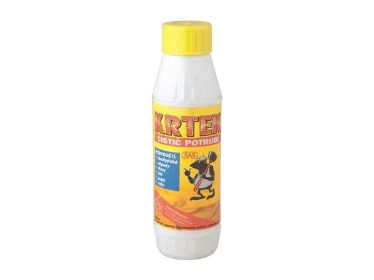 tříprvkové sloučeninyobsahují hydroxidovou skupinu OH-  navázanou na kationt kovunáboj OH-  skupiny je -Ižíravé látkyrozpuštěné ve vodě = louhyZástupci*hydroxid sodný NaOH, hydroxid draselný KOH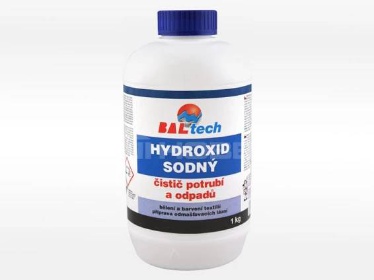 bílé pecičkyváže na sebe vzdušnou vlhkostpoužití:…………………..*hydroxid vápenatý Ca (OH)2bílý prášekříká se mu ……………. vápnopoužití:…………………………… 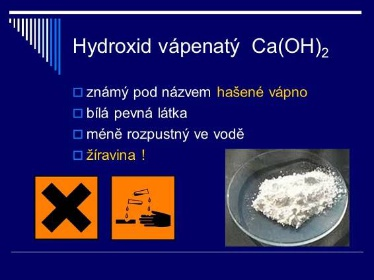 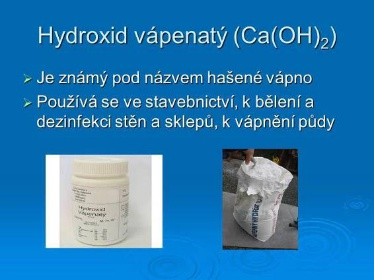 *hydroxid amonný (NH4)OHvýskyt:………………………….Pokud si pozorně prohlédnete videa či se podíváte do knížky, doplníte bez problémů použití a výskyt látek.Opsaný a doplněný zápis s váhou 1 nafoťte a zašlete na mail: rosulkova.l@seznam.czDo předmětu: CH 8.A, příjmení, hydroxidy.Zdraví Němcová.